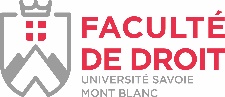 Demande de Passage à crédit
Semestres pairs 2021-2022Formulaire et pièces justificatives à remettre à votre scolarité avant le 21 janvier 2022.L’étudiant redoublant peut demander le passage à crédit de matières enseignées dans l’année supérieure à condition d’avoir validé un semestre de l’année redoublée.Le passage à crédit n’est pas de droit. Si votre dossier est accepté, merci de vous présenter à la scolarité pour effectuer votre inscription pédagogique.NOM : PRÉNOM : NUMÉRO ÉTUDIANT : Votre FormationDans quelle formation étiez-vous inscrit en 2020-2021 ? Autre, précisez : Pour quel semestre souhaitez-vous effectuer une demande de passage à crédit ? Autre, précisez : Pièces demandéesMerci de bien vouloir transmettre votre relevé de notes justifiant la validation du semestre de votre année redoublée.Fait à Le Signature 